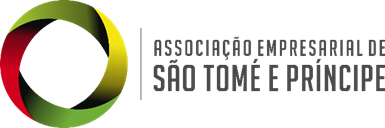 Associação Empresarial de São Tomé e Príncipe realiza a sua primeira Assembleia Geral AnualDecorreu na passada segunda-feira, dia 4, na sala de conferências do Hotel Pestana São Tomé, a primeira Assembleia Geral Anual da AESTPA Associação Empresarial de São Tomé e Príncipe convidou todos os seus Associados a estarem presentes e a participarem na sua primeira Assembleia Geral Anual. Durante uma hora e 15 minutos foram apresentados e discutidos, na sala de conferências do Hotel Pestana São Tomé, os resultados da actividade da Associação decorrentes do ano de 2015 e foi, também, apresentado o plano de actividades para 2016. Resultado da análise do primeiro ano de existência da Associação, foram apresentadas duas alterações aos artigos dos seus estatutos, nomeadamente: alteração do artigo que prevê a suspensão e exclusão de sócios por falta de pagamento, passando o período de mora de um ano para seis meses e, criação de um novo escalão de Associado Efectivo, o Associado StartUp, que permite às empresas incubadas na StartUp STP tornarem-se Associadas por um valor reduzido durante o primeiro ano. Ambas as alterações foram aceites por unanimidade, assim como as demais votações apresentadas durante a assembleia.A Assembleia foi presidida pelo Eng. David Santos, em representação da Mota Engil STP, sendo secretariado pela Dra. Osana Leal, Secretaria-Geral da AESTP. A apresentação de resultados, alterações estatutárias e programa de actividades coube àDirecção, no acto representada pelo Dr. Nuno Madeira Rodrigues, presidente desse órgão.